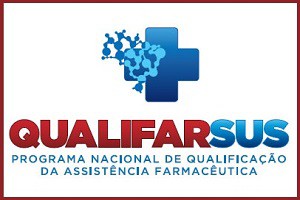 PLANO MUNICIPAL DE ASSISTÊNCIA FARMACÊUTICA2023 A 2026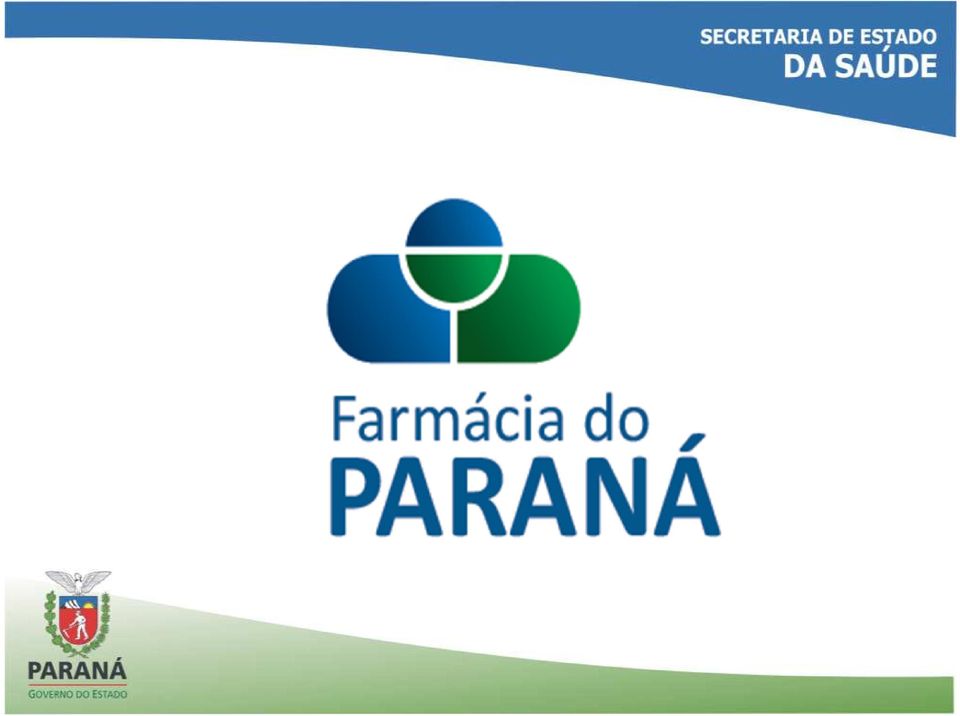 Secretário Municipal de Saúde: Abel Walter da SilvaFarmacêutico: JULIANO BECHER DA VEIGAAtendente de Farmácia: JOSEMARA RIBEIRO STEINMETZBoa Ventura de São Roque - PR01 - INTRODUÇÃOA organização da Assistência Farmacêutica (AF), apontada como prioridade para consolidação do sistema de saúde brasileiro, persiste como um desafio para os entes federativos. Segundo a Política Nacional de Medicamentos (PNM), instrumento com que o país conta desde 1998, construído em um longo processo de discussão, a expressão dos compromissos de governo é estabelecida por meio de diretrizes e prioridades, dentre as quais merece destaque a adoção do conceito de medicamentos essenciais. São também estabelecidas, neste documento, as responsabilidades de cada esfera de governo quanto à organização das atividades relativas aos medicamentos, conferindo as bases para a descentralização da AF. A lista de medicamentos essenciais é um instrumento de orientação das condutas clínicas e administrativas para medicamentos em determinado espaço político-social. Sua adoção favorece a ampliação do acesso e contribui com a promoção do uso racional de medicamentos, na medida em que são incluídos apenas fármacos necessários para atender ao perfil epidemiológico da população, e que atendam a requisitos que incluem comprovada eficácia, segurança, menor custo tratamento/dia e apresentação mais adequada ao manejo. A existência da lista nacional de medicamentos essenciais não suprime a necessidade de realização deste processo nos níveis estadual, municipal, em hospitais ou outros serviços públicos ou privados. O que se espera é que haja um fluxo de informação entre esses processos. A lista nacional deve ser entendida como um parâmetro na elaboração da relação Municipal de Medicamentos (REMUNE).A elaboração das listas estaduais e municipais fortalece o processo de descentralização da gestão e, ao definir necessidades, prioriza e direciona a aplicação de recursos financeiros, humanos e de gestão, das três esferas de governo. Já os movimentos de seleção que acontecem dentro de hospitais e unidades básicas de saúde podem contribuir de forma mais focalizada com informação sobre a demanda e o perfil de utilização, detalhando possibilidades e limites de utilização por profissionais de saúde e pacientes em cenários específicos. É sabido que a despeito da importância da seleção de medicamentos na proteção da saúde e no acesso aos medicamentos de qualidade, nem sempre a adesão às listas é feita de forma imediata, havendo mesmo dificuldades na compreensão de sua importância. Assim é que, por vezes, ela é tida como instrumento de restrição ao acesso e à decisão dos prescritores e nem sempre ela serve realmente de base para a oferta local de medicamentos. O processo de seleção dos medicamentos pode favorecer, quando bem realizado, uma maior adesão dos profissionais de saúde e mesmo dos gestores à lista, favorecendo o uso racional de medicamentos. Desde 1999, o Ministério da Saúde tem investido na formação de gestores da AF para o planejamento e organização das atividades administrativas e clínicas. Em 2006, empreendeu um esforço de capacitação que levou aos estados brasileiros seminários de planejamento privilegiando a elaboração de planos de ação para apoiar a implementação das atividades de AF. No entanto, estima-se que os avanços na estruturação do componente seleção de medicamentos tenham sido tímidos.02 - DIAGNÓSTICO DA ASSISTÊNCIA FARMACÊUTICA NO MUNICÍPIO DE BOA VENTURA DE SÃO ROQUEA Assistência Farmacêutica é definida como área prioritária e essencial para a promoção e recuperação da saúde e deve ser assegurada nos serviços de saúde através de ações para sua execução, envolvendo resumidamente os seguintes itens relativos aos medicamentos: padronização/seleção; programação; aquisição, armazenamento e distribuição; prescrição; dispensação; educação em saúde para o uso adequado de medicamentos; vigilância farmacológica, sanitária de produtos farmacêuticos e educação permanente dos profissionais da Assistência Farmacêutica. Trata-se de um processo que visa promoção e proteção da saúde, em nível individual e coletivo e deve ser parte da política de saúde em qualquer nível de governo, respeitando os princípios do Sistema Único de Saúde e orientando-se para garantir a redução das desigualdades em saúde, principalmente pela ampliação do acesso aos medicamentos e pela redução dos riscos e agravos, assegurando o seu uso racional. O conceito de Assistência Farmacêutica evoluiu no tempo e o desenvolvimento do trabalho em farmácia passou por diferentes fases. A Assistência Farmacêutica no Brasil possui a marca da centralização conferida pela CEME - Central de Medicamentos, quando não se delegava aos municípios a competência de planejar mediante critérios epidemiológicos ou outros quaisquer. Esta noção só foi sendo inserida através dos Planos Municipais de Saúde a partir de 1991. Daí, possivelmente a dificuldade ainda atual, em se analisar sistematicamente a morbidade local e elaborar, a partir dela, uma seleção bem fundamentada de medicamentos para cada município. As queixas pela escassez de produtos eram constantes e as perdas em estocagens eram grandes. Os supostos ganhos de escala econômica na aquisição de grandes lotes também se perderam nos caminhos dos custos de transportes e de armazenagens e nos processos burocráticos de controle. Hoje a Unidade Básica de Saúde da sede do Município possui 01 (um) Farmacêutico e (um) 01 Atendente de Farmácia na Assistência Farmacêutica. Nas demais unidades (02 Unidades de Saúde), Cachoeirinha e Sitio Boa Ventura a dispensação de medicamentos é realizada por outros profissionais que estiverem disponíveis no momento necessário, tais como técnicos de enfermagem, auxiliares de enfermagem e Enfermeiros. Em relação às normas sobre fornecimento de medicamentos nas unidades locais de saúde, a partir de 1997 foram experimentadas normativas com restrições variadas, visando favorecer o usuário da rede básica e a ele garantir o medicamento que necessita, principalmente no Programa de Saúde da Família. Atualmente o medicamento só deveria ser dispensado mediante apresentação da prescrição médica e cartão do SUS, contudo a norma não é seguida em todos os locais. Uma avaliação sobre a relevância da Assistência Farmacêutica na Secretaria Municipal de Saúde (SMS) faz notar principalmente, sua inexistência na estrutura organizacional oficial. 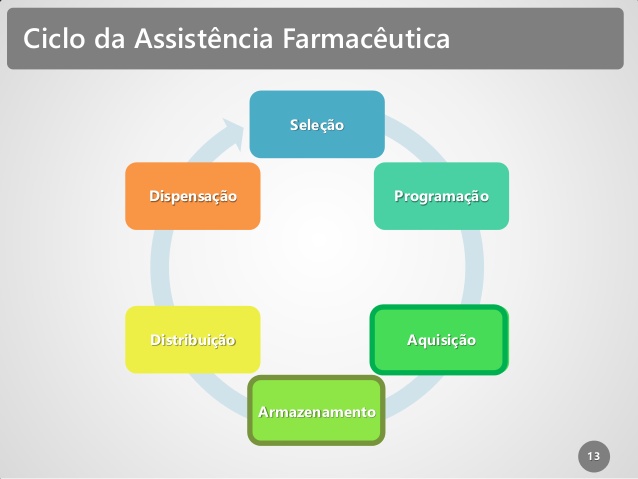 03 – NORMAS E ROTINAS DA FARMÁCIA MUNICIPALSeleção de medicamentos: - Processo de escolha de medicamento eficaz e seguro, imprescindível para dada população, tendo como base as doenças prevalecentes de determinada região fundamentada em critérios epidemiológicos onde envolve toda equipe multiprofissional; Programação de Medicamentos: Programar medicamentos consiste em confirmar quantidades a serem adquiridas para atender determinada demanda de serviços, em um período definido de tempo, possuindo influência direta sobre o abastecimento e o acesso ao medicamento. Na Secretaria Municipal de Saúde de Boa Ventura de São Roque, são utilizados os seguintes métodos de programação das necessidades de medicamentos: Consumo histórico e oferta de serviços. Consumo histórico é o método baseado na média histórica de consumo, as estimativas de necessidades futuras são feitas a partir dos dados de entradas e saídas dos meses anteriores e do estoque atual e prazo de validade. A sistemática utilizada é denominada média aritmética móvel e considera períodos de consumo dos seis meses anteriores para que se faça a previsão de consumo. Podem ocorrer variações devidas às alterações de padrão de atendimento, ocorrências sazonais, entre outras e que devem ser observadas nos cálculos. Os períodos de estoque zero de um produto não são considerados no cálculo da média. A compra deve ser feita sempre que o estoque apresenta uma quantidade de produto suficiente para atender às necessidades do período compreendido entre a solicitação e a chegada do produto. O nível de estoque que indica o momento da compra é denominado “ponto de reposição”. Durante o período entre as aquisições podem ocorrer falhas motivadas por atrasos por parte dos fornecedores na entrega ou aumento da demanda. Para evitar falta de produtos e compras emergenciais utiliza-se o conceito estoque de reserva, que é uma quantidade de material estocada para suprir eventuais necessidades.  O “ponto de reposição” é então a quantidade de medicamento necessário para atender ao período de abastecimento, mais o estoque de reserva. As aquisições são feitas para um período de três meses, para o Consorcio Paraná Saúde e Medicamento por LICITAÇÃO uma média Mensal, levando-se em conta a capacidade de armazenamento da Farmácia Central, o orçamento e os prazos de validade dos diversos produtos. Oferta de serviços: no método oferta de serviços utiliza-se a consulta ao usuário a respeito da previsão de consumo, principalmente quando se trata de atividades ou serviços novos. A programação de medicamentos na SMS é feita pelo farmacêutico e Atendente de Farmácia do Município. c)  Aquisição de medicamento: Consta da aquisição um conjunto de procedimentos pelos quais se efetua o processo de compra dos medicamentos estabelecidos pela programação com o objetivo de suprir as unidades visando manter a regularidade o funcionamento do sistema. Em empresas públicas, as normas para aquisição estão estabelecidas em dispositivos legais cuja complexidade varia conforme o valor do compromisso financeiro envolvido. As licitações no Brasil estão reguladas pela lei 8.666 de 21.06.93, atualizadas pela lei 8.883 de 08.06.94 e 9.648 d e 27.05.98. A assistência farmacêutica do município adquire: Medicamentos básicos, Medicamentos Saúde Mental e Medicamentos Programa DST/AIDS e Medicamentos Pronto Atendimento (emergência). Os fornecedores que abastecem o município conforme os vencedores da licitação são laboratórios privados e distribuidores. O parecer técnico nos processos de aquisição é realizado pelo Departamento de Licitação. Na análise é considerado: menor preço; cumprimento das especificações técnicas e cumprimento dos requisitos técnicos.  d) Armazenamento: - Conjunto de procedimentos técnicos e administrativos que envolvem as atividades de recebimento, estocagem, conservação de medicamento e controle de estoque; *Distribuição: - Atividade que visa suprir em quantidade, qualidade e tempo os medicamentos nas unidades de saúde; Relacionamento interpessoal respeitoso e cordial com equipe multiprofissional;e) Recebimento de medicamento: Os medicamentos são conferidos diretamente na sala da farmácia no ato do recebimento pela nota fiscal, visando quantidade solicitada, lotes, validades quantidades de volumes  e conservação dos medicamentos em recebimento. f) Método de estocagem e armazenamento de medicamentos: Após serem conferidos os medicamentos que não são de controle especial são estocados em prateleiras impermeáveis com base laváveis por ordem Alfabética das Formas Farmacêuticas em temperatura entre 15º a 30ºc.g) Método de estocagem e armazenamento de medicamento com controle especial: Os medicamentos sujeitos a controle especial são armazenados em armário com chave por ordem alfabética e lotes de validade, sendo dispensados primeiramente os com datas de validades mais próximas.h) Método de estocagem e armazenamento dos medicamentos sobre refrigeração: Os medicamentos sobre refrigeração são armazenados em geladeira com controle de temperatura entre 2-6 ºC. (conservadora para vacinas ELBER com autonomia de bateria para 48 horas sem energia elétrica)i) Atenção Farmacêutica: - Interação direta com paciente visando uso racional da terapia e seus resultados para melhoria da qualidade de vida.    - Elaboração de normas e procedimentos técnicos, instrumentos de controle e avaliação;    - Integrações com equipe multiprofissional para tomada de decisões:   - Participação em comissões técnicas, implementação de ações em equipe multiprofissional.j) Sistema de dispensação de medicamento: - Entende-se a dispensação como o ato do profissional farmacêutico de proporcionar um ou mais medicamentos a um usuário, com o objetivo de informar sobre o uso adequado destes. É compreendido que são elementos importantes desta orientação, entre outros pontos: a ênfase no cumprimento da dosagem, a influência dos alimentos, a interação com outros medicamentos, o reconhecimento de reações adversas potenciais e as condições de conservação do produto (BRASIL 2002). 04 – COMPETÊNCIA DA ASSISTÊNCIA FARMACÊUTICA.1. Identificar ações voltadas à Assistência Farmacêutica junto ao Plano Municipal de Saúde, às demandas do controle social e da rede básica, incorporando-as anualmente ao Plano de Assistência Farmacêutica; 2. Definir, de forma sistemática a seleção/padronização de medicamentos essenciais à assistência farmacêutica municipal, de acordo com critérios de racionalidade e custo; 3. Elaborar a programação de medicamentos e promover sua aquisição atendendo à padronização, quantificando-os para atender à demanda com garantia de qualidade; 4. Garantir o adequado armazenamento de medicamentos e imunobiológicos na Farmácia da Sede do Município e nas Unidades Básicas da Zona Rural, em acordo com Normas Técnicas de Boas Práticas de Armazenamento; 5. Estabelecer e revisar periodicamente, junto à equipe de Assistência Farmacêutica, as normas e critérios de distribuição de medicamentos e imunobiológicos para as Unidades Locais de Saúde; 6. Avaliar o consumo de medicamentos das unidades, observando a demanda atendida e não atendida como um dos parâmetros para estimativas de necessidades; 7. Estabelecer, junto à Assessoria de Planejamento, os mecanismos de acompanhamento, controle e avaliação das ações básicas de Assistência Farmacêutica no município, contribuindo nas avaliações sistematizadas; 8. Estabelecer fluxo e responsabilidade de controle de qualidade dos produtos farmacêuticos adquiridos quanto ao seu aspecto físico, em todas as etapas do ciclo da Assistência Farmacêutica, notificando à instância competente quando da observância de alterações;9. Promover, junto à Assessoria de Desenvolvimento Institucional e/ou em parceria com Instituições formadoras, a capacitação de pessoal necessária à área de Assistência Farmacêutica (profissionais farmacêutico, médicos, cirurgiões dentistas, enfermeiros, outros profissionais e auxiliares); 10. Incentivar e contribuir com implantação e manutenção dos programas informatizados de controle de estoque e de avaliação das ações da Assistência Farmacêutica; 11. Promover campanhas educativas no âmbito municipal, sobre o uso racional de medicamentos, solicitando apoio das Assessorias de Desenvolvimento Institucional, de Planejamento e do Controle Social. 12. Gerenciar as atividades da Farmácia, mantendo os princípios da Assistência Farmacêutica e as diretrizes municipais para a mesma.05 - RELAÇÃO MUNICIPAL DE MEDICAMENTOS – REMUME DE BOA VENTURA DE SÃO ROQUE DE 2023 A 2026A) RELAÇÃO DE MEDICAMENTOS BÁSICOS ACICLOVIR 200 MG COM ACICLOVIR CREME 5% BIS ÁCIDO ACETIL SALICILICO 100 MG COM ÁCIDO ACETIL SALICILICO 500 MG COM ÁCIDO FÓLICO 5 MG COM ÁCIDO FOLÍNICO 15 MG. COM ACIDO NALIDIXICO 500 MG COM ACIDO NALIDIXICO SUSP. ORAL FRS ADRENALINA 1 MG INJETÁVEL AMP AGUA P/ INJEÇÃO AMP ALBENDAZOL 400 MG COM ALBENDAZOL SUSPENSÃO FRA ALENDRONATO DE SÓDIO (SÓDICO) 10 MG. COMALOPURINOL 100 MG COM AMINOFILINA 240 MG INJETÁVEL AMP AMINOFILINA 100 MG COM AMIODARONA 200 MG. COM AMOXICILINA 250MG + ÁC. CLAVULÂNICO 62,5 MG/5 ML SUSP. ORA FRA AMOXICILINA 500 MG CAP AMOXICILINA 500 MG + ÁCIDO CLAVULÂNICO 125 MG. COM AMOXICILINA SOL. ORAL 250 MG/5 ML-FRAS/60 ML FRA AMPICILINA 500 MG COM ATENOLOL 50 MG. COM ATROPINA, SULFATO - 0,250 MG - INJETÁVEL AMP AZITROMICINA 500 MG COM AZITROMICINA SUSP. ORAL FRA BECLOMETASONA, DIPROPIONATO 250 MCG SPRAY FRA BECLOMETASONA, DIPROPIONATO 50 MCG SPRAY FRA BEZAFIBRATO 400 MG RETARD. COM BROMETO DE IPRATRÓPIO 0,025% GOTAS. FRA BROMIDRATO DE FENOTEROL GOTAS FRA BROMOPRIDA 10 MG INJETÁVEL. AMP BROMOPRIDA 4 MG/ML GOTAS. FRA BUDESONIDA 32 MCG SPRAY. FRA CAPTOPRIL 25 MG COMP CARBONATO DE CÁLCIO 1.250 MG, (EQUIV. 500 MG DE CÁLCIO). COMP CARVEDILOL 3.125 MG. COMP CARVEDILOL 6.25 MG. COMP CARVEDILOL 12.5 MG. COMP CASTANHA DA ÍNDIA, EXTRATO SECO, 250 MG. DRG  CEFALEXINA 500 MG CAP CEFALEXINA GOTAS. FRA CEFALEXINA SUS.ORAL 250 MG/5 ML FRA CINARIZINA 75 MG COM CLOTRIMAZOL TOPICO BIS CIPROFLOXACINO 500 MG COMP.DELTAMETRINA LOÇÃO FRA DEXAMETASONA 0,1% -CREME BIS DIGOXINA 0,25 MG COM DIGOXINA ELIXIR PEDIATRICO FRA DILTIAZEM, CLORIDRATO DE, 90 MG - RETARD. CAP DIMENIDRATO 100 MG COMP DIPIRONA - 500 MG/ML GOTAS FRA DIPIRONA 500 MG COMP DIPIRONA 500 MG INJETÁVEL AMP DIU - DISPOSITIVO INTRA UTERINO UND ENALAPRIL, MALEATO DE, 10 MG. COMP ENALAPRIL, MALEATO DE, 20 MG. COMP ENANTATO NORETISTERONA + VALERATO ESTRADIOL INJET CAX ERITROMICINA 250 MG COMP ESPIRAMICINA 1,5 MUI COMP ESPIRONOLACTONA 25 MG. COMP ESTROGENIO CONJUGADO 0,625 MG COMP ESTROGÊNIO CONJUGADO 0,3 MG. DRG ESTROGÊNIO CONJUGADO CREME VAGINAL BIS ETINILESTRADIOL 0,03 MG + DESOGESTREL 0,15 MG. CART ETINILESTRADIOL 0,05 MG + GESTODENO 0,075 MG. CART FEXOFENADINA, CLORIDRATO, 120 MG. COMP FLUCONAZOL 150 MG CAP FLUTICASONA, PROPIONATO 50 MCG SPRAY FRA FLUTICASONA, PROPIONATO DE, 250 MCG - SPRAY. FRA FUROSEMIDA 20 MG INJETAVEL AMP FUROSEMIDA 40 MG COMP GLIBENCLAMIDA 5 MG COMP GLICLAZIDA 30 MG RETARD COMP  GLICOSE 25% - AMP 10 ML AMP GLICOSE 50% - AMP 10 ML AMP HIDROCLOROTIAZIDA 25 MG COMP HIDROCORTIZONA 100 MG --INJETÁVEL FRA HIDROXIDO DE ALUMINIO 6,2% SUSPENSAO FRA HIOSCINA 20 MG -INJETÁVEL AMP INSULINA NPH HUMANA U100 FRA INSULINA REGULAR HUMANA U100 FRA ISOSSORBIDA 20 MG COMP IVERMECTINA 6 MG COMP LEVODOPA + CARBIDOPA COMP LEVONORGESTREL + ETINILESTRADIOL CAR LEVOTIROXINA DE SÓDIO 25 MCG COMP LEVOTIROXINA DE SÓDIO 50 MCG. COMP LIDOCAINA 2%INJETAVEL FRA LORATADINA 10 MG COMP LORATADINA XAROPE FRA LOSARTANA POTÁSSICO 50 MG. COMP MEDROXIPROGESTERONA, ACETATO 2,5 MG COMP MEDROXIPROGESTERONA, ACETATO DE - 150MG - INJETÁVEL AMP METFORMINA 850 MG COMP METILDOPA 250 MG COMP METOCLOPRAMIDA 10 MG INJETAVEL AMP METOCLOPRAMIDA 10 MG COMP METOCLOPRAMIDA SOLUCAO ORAL 0,4% FRA METOPROLOL, SUCCINATO DE, 50MG -  COMP METRONIDAZOL 250 MG COMP METRONIDAZOL GELÉIA VAGINAL BIS METRONIDAZOL SUSPENCAO ORAL 0,4% FRA MICONAZOL CREME VAGINAL BIS NEOMICINA+BACITRACINA POMADA BIS NIFEDIPINA 20 MG RETARD COMP NISTATINA CREME VAGINAL BIS NISTATINA SUSP. ORAL FRA NITROFURANTOÍNA 100 MG. CAP NITROFURANTOÍNA 5 MG/ML - SUSP ORAL. FRA NORETISTERONA 0,35 MG CAX OMEPRAZOL 20 MG CAP OXIDO ZINCO POM BIS PARACETAMOL 500 MG COMP PARACETAMOL SOL. ORAL GOTAS 200MG/ML FRA PASTA D`AGUA BIS PENIC POTAS. + PENIC PROC 400.000 UI FRA PENICILINA G BENZATINA 1.200.000 UI FRA PENICILINA G BENZATINA 600.000 UI FRA PREDNISOLONA 3 MG/ML, SOL. ORAL. FRA PREDNISONA 5 MG COMPPREDNISONA 20 MG COMP  PRESERVATIVO ADOLESCENTE - 49MM UND PRESERVATIVO ADULTO EXTRA GRANDE 55MM UND PRESERVATIVOS ADULTO 52MM UND PROPRANOLOL 40 MG COMP.RANITIDINA 150 MG COMP SAL PARA REIDRATACAO ORAL - PO ENV SALBUTAMOL 0,04 % XAROPE FRA SALBUTAMOL, SULFATO -100 MCG SPRAY FRA SINVASTATINA 20 MG. COMP SOL.FISIOLOG NASAL FRA SULFAMETOXAZOL+TRIMET. SUSP. ORAL 40:8MG/ML FRA SULFAMETOXAZOL+TRIMETOPRIMA 400:80 MG COMP SULFATO FERROSO - GOTAS FRA SULFATO FERROSO 40 MG COMP VITAMINA A+D GOTAS FRA VITAMINA C 500 MG COM VITAMINA C GOTAS FRA B) RELAÇÃO MEDICAMENTOS EXCLUSIVOS DO PRONTO ATENDIMENTOACET.RETINOL+CLORANF. BIS ACETONA – FRASCO 100 ML FRA ADENOSINA 3MG/ML INJETAVEL AMPADRENALINA AMIODARONA,CLOR. 50 MG/ML INJ AMP ATRONPINABECLOMETASONA + SALBUTAMOL, (0,4MG + 0,8MG) CARBENZIL PENICILINA BICARBONATO DE SODIO 1MEQ/ML(8,4%)INJ AMP BUDESONIDA SUSP P/NEBULIZAÇÃO FRA CARVÃO ATIVADOCEFTRIAZONA SODICA 1G –PÓ P/ INJ FRACIMETIDINA INJ. AMP. CLORETO POTASSIO 19,1 % INJ AMP CLORETO SÓDIO 3,4 MEQ/ML AMPCLORIDRATO DE TRAMADOL 50 MG/ML INJ. AMP. CLORPROMAZINA 5 MG/ML, INJ AMP DESLANOSIDO 0,02 MG/ML INJ AMP DEXAMETASONA 4 MG/ML INJ AMP DIAZEPAM INJETÁVEL 10 MG (PORT.344 / B1) AMP DICLOFENACO SODICO 25 MG/ML INJ AMP DIMENIDRATO 50 MG +PIRIDOXINA 50 MG/ML INJ AMP DIMENIDRATO+PIRID+GIC+FRUTOSE INJ AMPDIPIRONA 500 MG INJ. AMP. DOPAMINA, CLOR. 5 MG/ML INJ AMPESCOPOLAMINA + DIPIRONAESCOPOLAMINA ETILFEDRINA,CLORID. 10 MG INJ AMP FENITOINA SÓDICA 250 MG, INJETÁVEL (PORT.344 / C1) AMP FENOBARBITAL 200 MG – INJETÁVEL (PORT.344 / C1) AMP FENTANILA, CIT. 0,05 MG/ML (PORT.344/A1) FRA FITOMENADIONA 10 MG/ML INJ AMP FLUMAZENIL INTRA VENOSO 0,1MG/ML(PORT344/CI) AMPFUROSEMIDA GENTAMICINA, SULF. 40 MG/ML INJ AMP HALOPERIDOL 5MG/ML INJ AMP HEPARINA SODICA 5000UI/0,25ML INJ AMP HEPARINA SODICA 5000UI/ML INJ AMP HIDROCORTISONA 500 MG INJ FRA HIOSCINA+DIPIRONA INJ AMP HIOSCINA 10 MG/ML GTS FRA ISOSSORBIDA 10 MG/ML INJ AMP ISOSSORBIDA 5 MG SUB LINGUAL COMP LEVOMEPROMAZINA 5 MG/ML INJ AMP LIDOCAINA 10 % SPRAY FRA  LIDOCAINA CLOR. 1% + EPINEFRINA FRA LIDOCAINA, CLOR. 2% + EPINEFRINA FRA LIDOCAINA, CLOR. 2% GEL BIS MAGNESIO SULFATO 10% INJE AMP MEPERIDINA 50 MG/ML(PETIDINA)INJ(PORT.344/A1) AMP METOPROLOL, TART. SER.C/5MG UND MIDAZOLAN 15 MG INJ (PORT.344/B1) AMPMIDAZOLAN 5 MG INJ AMP MIDAZOLAN, MAL. 7,5 MG COMP MORFINA 10 MG/ML INJ (PORT.344/A1) AMP NALOXONA, CLOR. 0,4MG/ML INJ(PORT.344/C1) AMP NIFEDIPINA 10 MG CAPS GELATINOSA CAP PENICILINA POTASSICA 1.000.000 UI FRA RANITIDINA 25 MG/ML INJ AMP SUCCINILCOLINA,CLOR. INTRA VENOSO 100 MG AMP SULFADIAZINA DE PRATA 1% CREME BIS TERBUTALINA, SULF. 0,5 MG/ML INJ AMP VERAPAMIL, CLOR. 2,5 MG/ML INJ AMP VIT.B1 + B6 +B12 INJ AMP VITAMINA COMPLEXO B INJ AMP C) RELAÇÃO DE MEDICAMENTOS DE SAÚDE MENTALACIDO VALPRÓICO 250 MG (PORT.344/C1} CAP ACIDO VALPRÓICO 500 MG (PORT.344/C1} CAP AMITRIPTILINA 25 MG (PORT.344/C1)) COMP. BIPERIDENO, CLORIDRATO - 2MG (PORT.344/C1) COMP. CARBAMAZEPINA SUSP. ORAL 2% (PORT.344/C1) FRA CARBAMAZEPINA 200 MG (PORT.344/C1)) COMP. CARBONATO DE LÍTIO 300 MG (PORT.344/C1) COMP. CLONAZEPAN 2,5 MG/ML GOTAS (PORT.344/B1)) FRA.CLORPROMAZINA 100 MG, CLORIDRATO (PORT. 344/C1)) COMP. CLORPROMAZINA 25 MG, CLORIDRATO (PORT. 344/C1) COMP. CODEÍNA, FOSFATO 30 MG + PARACETAMOL 500 MG (PORT. 344/A1). COMP. DIAZEPAM 10 MG (PORT.344 / B1) COMP. DIAZEPAM 5 MG (PORT.344/B1)) COMP. FENITOINA 100 MG (PORT 344/C1) COMP. FENITOINA SUSP. ORAL (PORT.344/C1) FRA FENOBARBITAL 100 MG (PORT 344/C1)) COMP. FENOBARBITAL SOL. ORAL GTS (PORT.344/C1) FRA FLUOXETINA 20 MG, CLORIDRATO (PORT.344/C1) CAP HALOPERIDOL 5 MG (PORT.344/C1)) COMP. IMIPRAMINA 25 MG, CLORIDRATO (PORT.344/C1)) COMP. LEVOMEPROMAZINA 25 MG (PORT 344/C1) COMP.PROMETAZINA 25MG (PORT 344/C1) COMP.PROMETAZINA 50 MG - INJETÁVEL. (PORT 344/C1)  AMP  VALPROATO DE SODIO XAROPE ( PORT.344/C1) FRA06 - FINANCIAMENTOS DA ASSISTÊNCIA FARMACÊUTICAEm 2016 foram gastos R$ 106.907,38 com medicamentos, sendo que R$ 53.806,89 são recursos oriundos do Fundo Municipal de Saúde. O repasse proveniente da Secretaria de Estado da saúde correspondeu a R$ 20.543,79 e os recursos restantes, em torno de R$ 32.556,70 são provenientes do Governo Federal. Constata-se que os recursos gastos em 2016, no entanto foram insuficientes, tratando-se de um ano caracterizado como um período no qual os medicamentos não foram suficientes pela procura que teve. Na tabela abaixo será mostrado os gastos aproximados com medicamentos no consórcio Paraná Saúde e gastos com licitação no Município.O financiamento da Assistência Farmacêutica é responsabilidade dos três gestores do SUS. Com a publicação da Portaria GM nº 698/2006 o financiamento da Assistência Farmacêutica com recursos federais foi organizado em um bloco (Bloco de Financiamento da Assistência Farmacêutica) com seus componentes detalhados na seqüência: a) Componente Básico da Assistência Farmacêutica – destinado à aquisição de medicamentos e insumos no âmbito da atenção básica, é composto por: Parte fixa – valor per capita transferido aos estados, municípios e ao Distrito Federal conforme pactuação nas Comissões Intergestores Bipartite (CIB). Como contrapartida, estados e municípios devem alocar recursos próprios, de acordo com valores pactuados entre as três esferas de gestão. Parte variável – valor per capita para aquisição de medicamentos para os programas Hipertensão e Diabetes, Asma e Rinite, Saúde Mental, Saúde da Mulher, Alimentação e Nutrição e, ainda, Combate ao Tabagismo. Este recurso pode ser executado de forma centralizada pelo Ministério da Saúde ou de forma descentralizada, conforme pactuação. O medicamento insulina humana é parte do elenco do Grupo de Medicamentos de Hipertensão e Diabetes, que é adquirido pelo Ministério da Saúde e distribuído aos gestores. b) Componente Estratégico da Assistência Farmacêutica – destinado ao custeio de ações relativas aos seguintes programas: o Controle de Endemias – Tuberculose, Hanseníase, Malária, Ieishmaniose, Chagas entre outras doenças; DST/Aids – Anti-retrovirais; Sangue e Hemoderivados; e Imunobiológicos. c) Componente de Medicamentos de Dispensação Excepcional – destinado ao financiamento, juntamente com os estados e o Distrito Federal, da aquisição de medicamentos de dispensação de caráter excepcional, conforme constam na tabela de procedimentos SIA/SUS; d) Componente de Organização da Assistência Farmacêutica – destinado ao custeio de ações e serviços inerentes à Assistência Farmacêutica. Os blocos serão regulamentados nos seus aspectos operacionais, por meio de portarias específicas. No caso do Bloco de Financiamento da Assistência Farmacêutica, a regulamentação dos seus componentes está sendo discutida no contexto da revisão das portarias vigentes.07 – PLANEJAMENTO DA ASSISTÊNCIA FARMACÊUTICAPara o alcance de bons resultados em qualquer atividade é preciso estabelecer objetivos claros, identificar onde e como estamos e aonde pretendemos chegar. Quem não planeja suas ações e atividades não sabe agir estrategicamente, não está gerenciando, está apenas “fazendo coisas”. Só a partir de uma análise situacional, de uma referência de partida, pode-se intervir na realidade e avançar para processos de melhoria. É preciso romper a rotina gerencial consumida na lógica imediatista, de atendimento de demanda espontânea, de se tentar resolver uma quantidade infindável de problemas emergenciais, sem avaliar prioridades. É preciso trabalhar com planejamento, metas definidas, com acompanhamento e avaliação sistemática das ações desenvolvidas, além de assumir responsabilidades com resultados. O planejamento é um processo sistematizado, dinâmico, contínuo, racional, participativo, realista, pragmático, de se conhecer e intervir na realidade local, para o alcance de uma situação desejada. O produto do planejamento é o plano de ação, que, de forma simplificada, pode-se dizer que é um documento elaborado a partir da identificação de problemas, para os quais, elaboram-se objetivos, ações e atividades com o fim de resolvê-los, em conformidade com um cronograma de execução, que responda as seguintes questões: como, quem, quando e quanto. 7.1 – OBJETIVOS:a) Possibilitar uma visão ampliada e melhor conhecimento dos problemas internos e externos.  b) Evitar o improviso e o imediatismo da rotina. c) Comprometer o gerenciamento para objetivos e resultados. d) Proporcionar eficiência, eficácia e efetividade nas ações programadas. e) Possibilitar o controle, o aperfeiçoamento contínuo, a avaliação permanente das ações e resultados alcançados. f) Estabelecer prioridades.8 – ORGANIZAÇÃO DE SERVIÇOS:A organização é a base fundamental de sustentabilidade de qualquer serviço, atividade ou sistema de produção de trabalho. Está diretamente relacionada com a funcionalidade dos serviços, tendo por objetivo o gerenciamento eficiente e eficaz. Um serviço organizado gera resolubilidade, otimiza tempo e recursos, além de refletir positivamente na credibilidade da instituição, setor/serviço, sistema de saúde e usuário, favorecendo a todos os envolvidos no processo. Para organizar os serviços, parte-se inicialmente de planejamento para conhecer a realidade e a funcionalidade; identificar problemas, processos de trabalho, fluxo de informações, sistema de informação, mecanismo de controle e avaliação, atividades desenvolvidas, forma de execução, canais de articulação, comunicação e informação, demandas, para adequar os recursos, visando melhor eficiência na gestão e no atendimento às demandas requeridas. 8.1 OBJETIVO 	Assegurar o acesso aos medicamentos com qualidade e uso racional. 8.2 ASPECTOS A SEREM CONSIDERADOS:Para organização de serviço, deve-se dispor de dois aspectos básicos: a) Estrutura organizacional que permita um bom desempenho em relação às funções básicas. b) Um conjunto de funções que permita a permanente adaptação da organização dos serviços mediante todas as mudanças previsíveis no ambiente externo: políticas econômicas, sociais e culturais. Capacidade de interagir de forma permanente, em busca de adequar a estrutura e processos diante das circunstâncias. Gestão orientada para resultados, de forma planejada e objetivos construídos. 8.3 VANTAGENS DE UM SERVIÇO ORGANIZADO:Um serviço estruturado e organizado proporciona como resultados: · A Regularidade no abastecimento e a disponibilidade dos produtos no momento requerido, em quantidade e qualidade. · Melhoria do acesso. · Credibilidade no serviço de saúde e da instituição. · Diminuição das perdas, desperdícios e a má utilização dos recursos. · Registro dos processos de trabalho. · Base de dados de suporte e apoio à gestão. · Cumprimento de normas e procedimentos. · Acompanhamento, avaliação e intervenção eficiente. · Garantia da qualidade dos serviços e do atendimento ao usuário.  8.4 – PROCEDIMENTOS: Conhecer estrutura organizacional, níveis de hierarquia, competências, atribuições, normas, procedimentos, formas de controle e avaliação. · Identificar responsabilidades (quem faz o quê, quando, periodicidade, como, forma de execução das tarefas). · Conhecer os processos de trabalho, forma de execução, fluxo de informações e demandas, interfaces, atividades desenvolvidas, em desenvolvimento, necessidades ou não de intervenção, de mudanças de funções, de práticas e/ou de pessoas. · Identificar os recursos humanos, número de pessoal, perfil profissional, compatibilidade com a função, nível de satisfação do pessoal, demandas, relações no trabalho. · Realizar oficina de trabalho com a equipe para discutir, ouvir sugestões, avaliar necessidades de redefinir processos de trabalhos, atribuições de acordo com habilidades e perfis profissionais identificados, de forma mais adequada. · Elaborar plano de trabalho, com definição clara de objetivos, metas, prazo de execução, responsáveis, sensibilizar e motivar equipe. · Elaborar cronograma de atividades, forma de acompanhamento e avaliação dos resultados. · Definir parâmetros e/ou instrumentos de controle e avaliação de resultados. · Estabelecer indicadores de desempenho para o serviço e para equipe. · Desenvolver sistema de informação eficiente e eficaz para o gerenciamento das ações. · Implantar sistema de qualidade, que possibilite a melhoria dos serviços. · Elaborar manual de normas e procedimentos operacionais para harmonizar procedimentos e conduta. 8.5 REQUISITOS NECESSÁRIOS: Estrutura organizacional - Estrutura física - Estrutura administrativa - Equipamentos e materiais - Recursos humanos - Recursos de informação - Recursos financeiros - Normalização e regulamentação - Apoio político do gestor e equipe. a) Estrutura organizacional: A Assistência Farmacêutica, enquanto parte integrante da Política de Saúde deve fazer parte da estrutura organizacional formal da Secretaria de Saúde, com definições claras das competências e níveis hierárquicos. b) Estrutura física e instalações: Dispor de espaço físico suficiente, compatível com o grau de complexidade das funções, para o pleno desenvolvimento das atividades. A distribuição dos espaços físicos deve ser bem planejada, considerando-se todos os aspectos pertinentes: além de boa localização, fácil acesso, áreas bem definidas, sinalizadas, condições ambientais apropriadas, higienização e limpeza. O dimensionamento das áreas não deve seguir um padrão estabelecido. As necessidades de espaço dependem do volume de atividades, demanda, modalidade da aquisição, número de equipamentos, de mobiliários, de pessoas, entre outros aspectos. Além disso, é preciso pensar em expansão futura, para novas ações e atividades. c) Estrutura administrativa: Um serviço organizado exige uma estrutura administrativa eficiente, que possibilite registros das atividades, existência de normas e procedimentos, instrumentos e mecanismos de controle e avaliação, por exemplo, elaboração de relatórios gerenciais, sistema de informação eficiente, que possibilite uma gestão de informação a contento, distribuição de tarefas de acordo com o perfil técnico, manual de normas e procedimentos (no qual constem todas as atividades, forma de execução, instrumentos gerenciais, padronização de formulários, normas administrativas, com a explicitação de toda funcionalidade dos serviços). D) Manual de normas e procedimentos: Para assegurar a organização de qualquer serviço é preciso estabelecer normas e procedimentos e o seu fiel cumprimento. Para executarem bem suas tarefas, as pessoas precisam de direcionamento, a fim de que se sintam seguras e não tomem atitudes individualizadas para cada situação. As normas e procedimentos devem ser elaborados de forma clara e objetiva para todas as atividades e serviços: seleção, programação, aquisição, armazenamento, recepção de medicamentos, controle, distribuição, dispensação, prescrição etc. Uma vez elaborados, deve-se informá-lo ao setor envolvido. Deve-se também abordar aspectos referentes às questões administrativas, disciplinares, horários, conduta e vestuário, entre outros. e) Manuais: São documentos práticos que servem de orientação para execução de todas as etapas dos processos de trabalho, de acordo com os critérios estabelecidos e responsabilidades atribuídas. f) Estrutura do manual: Um manual deve ser prático, didático, objetivo, de fácil acesso e compreensão. g) Aplicabilidade: Para que um manual tenha aplicabilidade, algumas estratégias devem ser desenvolvidas: · Sensibilização da equipe – mostrar importância e vantagens na utilização, sensibilizar e assumir compromisso para sua adoção. · Credibilidade – as pessoas precisam acreditar que o processo será acompanhado e avaliado. · Acompanhamento e avaliação – designar um responsável para acompanhar e avaliar o processo, além de periodicamente promover evento para avaliação das ações e atualização do manual.·Treinamento – treinar a equipe, dirimir dúvidas, fazer os ajustes necessários e estabelecer prazos para atualização. · Instrumentos gerenciais/formulários – são modelos de documentos que devem periodicamente ser atualizados, de acordo com o prazo estabelecido para revisão e devem constar como anexos no Manual de Normas e Procedimentos. 1) Normas:São regras estabelecidas com a finalidade de disciplinar os procedimentos, ordenar os serviços, harmonizar condutas no trabalho, o modo de execução das tarefas, forma de acompanhamento e controle das ações. 2) Procedimento: É a descrição detalhada passo a passo de uma atividade ou operação. São orientações de como executá-las. Devem ser estabelecidos procedimentos para todas as atividades, forma de acompanhamento e avaliação, como por exemplo, critérios técnicos e administrativos para o edital de compras de medicamentos, seleção e qualificação de fornecedores, visando assegurar a qualidade do processo de aquisição e dos fornecedores, recebimento de medicamentos, estocagem, distribuição, dispensação, recolhimento, devolução de medicamentos, medicamentos vencidos, entre outros. h) Equipamentos e materiais:Dispor de equipamentos e materiais em quantidade e qualidade apropriadas e condições adequadas de funcionamento: · Sistema de manutenção preventiva e corretiva. · Cadastro dos equipamentos, com o número do patrimônio. · Cronograma de manutenção e limpeza. · Registro de datas de manutenção, em especial, extintores. i) Recursos humanos:Identificar necessidades, definir perfil (competências e habilidades), capacitar, acompanhar e avaliar suas ações. Implementar programa de desempenho individual e de equipe, bem como programa de educação permanente de acordo com as necessidades pessoais e dos serviços. Além disso, utilizar estratégias fundamentais: reuniões sistemáticas semanais com a equipe, para não acumular problemas e socializar as informações; promover reuniões técnicas, seminários temáticos para atualização dos técnicos e a implantação de programas de qualidade para melhoria contínua em todos os processos de trabalho. Um programa de qualificação profissional deve estar centrado na integralidade das ações e no trabalho em equipe, visando ao aumento da capacidade resolutiva das equipes, a fim de torná-las capazes de elaborar estratégias para o enfrentamento de problemas. j) Sistema de informação: 1) Informação – é o processo no qual uma organização se informa sobre ela própria e informa ao ambiente sobre ela. Não se limita a dados coletados. 2) Sistema de informação – consiste num conjunto de pessoas, estrutura, tecnologia da informação (hardware e software), procedimentos e métodos que devem permitir à empresa dispor em tempo desejado das informações de que necessita. É imprescindível dispor de um sistema de informação eficiente, com uma base referencial de informação e comunicação integrada. Precisa superar o fornecimento de dados meramente quantitativos, para se orientar na gestão da informação, produção, qualificação, aporte gerencial e comunicação eficiente das informações de interesse à gestão. Deve possibilitar a qualquer tempo a sistematização de registros e controle das informações geradas, emissão de relatórios gerenciais, estudos estatísticos, análises comparativas, desempenho das ações e da equipe, gestão dos estoques, consumo e gastos efetuados, entre outras informações. 3) Gestão da informação – consiste no tratamento da informação: gestão da qualidade, do conteúdo e do uso da informação, englobando: dados, equipamentos, redes e suporte tecnológico. Por isso se reveste de especificidades, o que decorre da organização do serviço, análise e avaliação permanente da relevância das informações, para saber direcionar o seu uso. Para gerir a informação e alcançar os objetivos pretendidos, pressupõe-se uma reorganização gerencial, para uma nova ordem de prática organizacional, a fim de possibilitar normas gerenciais, procedimentos, registros das atividades, fluxos operacionais bem estabelecidos e ordenados, responsabilidades definidas, para um direcionamento de informações qualificadas, num processo de construção coletiva, com a colaboração de todos da equipe, para o repasse de dados administrativos, informações, em prazos estabelecidos, por isso torna-se imperativo que todo serviço disponha de um responsável técnico para gerir as informações, sistematizar, acompanhar, avaliar, identificar problemas, demandas, entraves existentes, elaborar relatórios gerenciais, e dar os devidos encaminhamentos. Sem informação e sem organização, não há gerenciamento. Conseqüentemente, é difícil desenvolver estratégias, implementar ações, intervenções ou ocorrer melhoria de serviço com satisfação da equipe e usuários. k) Monitoramento e avaliação: É imprescindível inserir práticas avaliativas para fortalecer o processo de gestão, acompanhamento das ações e da evolução do trabalho. É necessário construir instrumentos, mecanismos de controle e avaliação, indicadores de gestão, para melhoria contínua dos processos de trabalho. l) Qualidade dos serviços: A qualidade é base de qualquer processo de trabalho. Engloba conhecimentos, uso de ferramentas e instrumentos gerenciais apropriados e procedimentos que visam adequação de serviços, maximização dos recursos, redução das perdas e dos custos. A avaliação não é uma prática comum em serviços. Há uma preocupação centrada nos gastos e volume de recursos, sem a preocupação de que a qualidade dos serviços é fundamental para racionalizar recursos de todas as ordens e dar credibilidade ao sistema de saúde. A baixa qualidade dos serviços e cuidados na atenção aos usuários é um dos fatores críticos no sistema de saúde, o que coloca a necessidade de redimensionar a gestão. A melhoria da qualidade da gestão implica ações de caráter estrutural, que inclui investimentos em estrutura, política de qualificação de recursos humanos, adoção de instrumentos modernos de gestão que possibilitem racionalidade, reordenamento dos processos de trabalho, métodos e técnicas. A qualidade dos serviços depende da sua organização, da forma como os serviços e/ou atividades estão estruturados e são executados. É um processo resultante da efetividade, eficiência e eficácia da gestão e da organização do serviço. A qualidade e a eficiência de um serviço de Assistência Farmacêutica estão condicionadas à estrutura, aos processos de trabalho e aos resultados alcançados.9) OBJETIVOS ESPECÍFICOS:10) CONSIDERAÇÕES FINAISO plano Municipal proposto foi construído para dar resposta à necessidade de organizar a ASSISTÊNCIA FARMACÊUTICA a partir da seleção e orientação sobre medicamentos. Esta etapa da AF é muito importante para as unidades e sistemas de saúde, do momento que esses insumos quando mal utilizados, são responsáveis por riscos e danos aos usuários. Administrativamente, representam uma despesa direta considerável e no caso de danos possíveis, trarão despesas de ordem indireta, representadas por custos de internação e de tratamentos das sequelas do uso. O Brasil tem avançado com as revisões da lista nacional de medicamentos essenciais, mostrando acúmulo de experiência e amadurecimento do processo de seleção em nível federal. No entanto, as evidências colhidas mostram que existem lacunas importantes nas atividades e desafios a superar. Fica evidente que a experiência nacional não tem subsidiado suficientemente os estados; por outro lado, é possível que esses entes também não tenham se mobilizado para atender às demandas necessárias a um completo e adequado processo de seleção. É admissível supor que a informação do processo executado com sucesso no nível Federal e Estadual não esteja atingindo os demais níveis organizacionais da AF. Neste sentido, a conformação de um plano de ação estruturado, baseado em evidências empíricas e focado na seleção de medicamentos e Assistência Farmacêutica Clínica parece ser peça chave para apoiar a organização de serviços farmacêuticos no Município de Boa Ventura de São Roque.11) REFERÊNCIAS BIBLIOGRAFICASBRASIL. Lei n° 8.080, de19 de setembro de 1990. Brasília. p.13BRASIL. Lei n° 8.142, de 28 de dezembro de1990. Brasília. p.02BRASIL. Ministério da Saúde. Secretaria Executiva. Brasília 2000. SUS, Princípios e conquistas. p.44BRASIL. Ministério da Saúde. Planejar é preciso. Brasília 2006 Disponível em: http://bvsms.saude.gov.br/bvs/publicacoes/06_1143_M.pdfBRASIL. Resolução 466, de12 de dezembro de2012. Brasília.CONASEMS. Disponível em: http://www.conasems.org.br/. Acesso em 25 de maio de 2017CONASS. Disponível em: http://www.conass.org.br/ Acesso em 25 de maio de 2017BRASIL. Mistério da Saúde. Sistema de Planejamento do SUS (PLANEJASUS). Brasília, 2009RESOLUÇÃO Nº 585 - Conselho Federal de Farmácia  29 de agosto de 2013RESOLUÇÃO Nº 586 - Conselho Federal de Farmácia 29 de agosto de 2013BRASIL. Lei n° 13.021, de 08 de Agosto de 2014. Brasília. POPULAÇÃOFEDERALESTADUALMUNICIPAL6.554 HABITANTES4,96 HAB/ANO3,13 HAB/ANO8,20 HAB/ANOOBJETIVOMETAANOINDICADORImplantar processos para melhoria da gestão da assistência farmacêutica.Melhorar o acesso à assistência farmacêutica e ao serviço.2023 -2026Nº de atendimentos realizados nas farmácias.Capacitar os profissionais dos serviços de farmácia em relação às diretrizes da Assistência Farmacêutica.Implantar as Diretrizes da Assistência Farmacêutica em 100% das unidades, por meio de uma capacitação anual.Realizar a capacitação do Farmacêutico em Farmácia Clínica direcionada a prescrição.2023 -2026Percentual de erros nos inventários de medicamentos, e indicador de qualidade, medido por meio de pesquisas entre os gerentes da Unidade e o profissional qualificado.Promover ações voltadas para o uso racional de medicamentos.  Implantar serviços de farmácia clínica na Unidade Básica de Saúde da Sede do Município.2023 -2026Percentual de serviços de farmácia clínica implantados entre o total de serviços previstos.Promover ações voltadas para o uso racional de medicamentos, mediante implementação de serviços de Atenção Farmacêutica nas unidades de atenção básica.Implantar serviços de Atenção Farmacêutica em 100% dos atendimentos.Até 20261 - Variação Percentual de usuários atendidos em programas de farmácia clínica e atenção farmacêutica; 2 - Avaliações da satisfação do usuário (relatórios dos totens e Ouvidoria)Promover informações atualizadas estabelecidas pela Assistência Farmacêutica da SMS, aos profissionais dos serviços de farmácia, para estabelecer uma padronização de serviços nas farmácias da rede municipal equipes de saúde da Família.Realizar 02 reuniões ao ano com os profissionais envolvidos nos serviços de farmácia para atualização e padronização da atuação destes serviços.2023 -20261 - Percentual de reuniões realizadas/previstas 2 - Indicador de padronização de informações nos serviços de farmácia previamente selecionado.Qualificar os profissionais de saúde dos serviços de farmácia com relação as diretrizes da Assistência Farmacêutica.Capacitar anualmente os profissionais dos serviços de farmácia em relação às diretrizes da Assistência Farmacêutica.2023 -2026Percentual de capacitações realizadas/previstas Implantar o Projeto cuidado Farmacêutico (QUALIFARSUS)Capacitar os profissionais da Assistência Farmacêutica2023 -2026Percentual do serviço implantado e o total de serviços previstos.